FTESA PËR OFERTËSeksioni 1.  Autoriteti Shitës1.1	Emri dhe adresa e autoritetit shitësEmri 	Shpresa Breçani, Administratore Falimentimi e shoqërisë “Belle Air” shpk, shoqëri në falimentimAdresa		Rruga “Jordan Misja”, Pallati “Sara-El”, shk 1, ap 1, TiranëTel/Fax		Tel. 04-223331 / Cel 0682094103E-mail			brecanishpresa@gmail.comFaqja e Internetit	www.albanianbis.com		www.belleair.al1.2	Lloji i autoritetit kontraktor:Seksioni 2               Objekti i kontratës2.1	Lloji i KontratësPërshkrim i shkurtër i objektit të shitjesBelle Air shpkShitje e:Pasuri e paluajtshme me nr. 42/4, Vol. 3, Fq 163, Zonë Kadastrale nr. 1669, me sipërfaqe 4.000 m2, e llojit Arë, ndodhur ne Fushë-Prezë, Tiranë, me çmim shitje 136.000 euro.Pasuri e paluajtshme me nr. 115/4, Vol. 3, Fq. 93, Zonë Kadastrale nr. 3183, me sipërfaqe 7.428 m2  e llojit Arë, ndodhur ne Rinas-Krujë, me çmim shitje 277.440 euro.Pasuri e paluajtshme me nr. 237/4, Vol. 9, Fq. 55, Zonë Kadastrale nr. 3096, me sipërfaqe 18.480 , e llojit Kullotë, ndodhur ne Qerekë, Krujë, me çmim shitje 628.320 euro.Pasuri e luajtshme, e llojit Pjesë Këmbimi per avion të tipit Airbus 319-100, Airbus 320-200 si dhe ATR 72-500 dhe elementët shoqërues për mirëmbajtje, ndodhur në ambientet jashtë rrethimit të brendshëm të TIA-s (Tirana International Airport), me çmim shitje 237.761 euro.Për informacion më të detajuar mund të informoheni në faqet zyrtare web www.albanianbis.com, www.belleair.al Seksioni 3             Procedura3.1	Lloji i procedurës:E hapur 			Me përzgjedhje të blerësve		Me negocim 	X										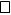 3.2	Kriteret e përzgjedhjes së fituesit:  
A) çmimi më i lartë i ofruar3.3	Afati kohor për dorëzimin e ofertave ose kërkesave për pjesëmarrje:Data	02/04/2019 (dd/mm/vvvv) Ora: 15:59Vendi:	Rruga “Jordan Misja”, Pallati “Sara-El”, shk 1, Pranë Hipotekës, Tiranë3.4	Afati kohor për hapjen e ofertave ose kërkesave për pjesëmarrje:Data	02/04/2019 (dd/mm/vvvv) Ora: 15:59Vendi:	Rruga “Jordan Misja”, Pallati “Sara-El”, shk 1, Pranë Hipotekës, Tiranë3.5	Gjuha (-ët) për hartimin e ofertave ose kërkesave për pjesëmarrje:Seksioni 4                    Informacione plotësuese4.1	Dokumenta me pagesë (i zbatueshëm vetëm për procedurat që nuk zhvillohen me mjete elektronike):Nëse PoData e shpërndarjes së këtij njoftimi	27.03.2019Institucion qëndrorInstitucion i pavarurNjësie qeverisjes vendore TjetërXObjekteShërbimeMallra	XShqipXAnglishtXTjetër_____________________________________________JoXMonedha_________Çmimi_______